УПРАВЛЕНИЕ ОБРАЗОВАНИЯ АДМИНИСТРАЦИИ АЛЕКСЕЕВСКОГО ГОРОДСКОГО ОКРУГАПРИКАЗ«13»  декабря  2023 года				                                                              № 1233_Об организации приема и регистрации заявлений на участие в государственной итоговой аттестации по образовательным программам среднего общего образования, в едином государственном экзамене на территории Алексеевского городского округа в 2024 году В соответствии с пунктами 12, 15 Порядка проведения государственной итоговой аттестации по образовательным программам среднего общего образования, утвержденного приказом Министерства просвещения Российской Федерации и Федеральной службы по надзору в сфере образования и науки от 4 апреля 2023 года № 233/552, приказом министерства образования Белгородской области от 21.11.2023 № 3441 «О сроках и местах подачи заявлений на участие в государственной итоговой аттестации по образовательным программам среднего общего образования, местах регистрации на сдачу единого государственного экзамена на территории Белгородской области в 2024 году», с целью организации регистрации на участие в государственной итоговой аттестации по образовательным программам среднего общего образования, в том числе в форме единого государственного экзамена, на территории Алексеевского городского округа в 2024 году приказываю:Организовать на территории Алексеевского городского округа прием и регистрацию заявлений на участие в государственной итоговой аттестации по образовательным программам среднего общего образования (далее – ГИА-11), на сдачу единого государственного экзамена (далее – ЕГЭ) на территории Алексеевского городского округа в 2024 году – до 01 февраля 2024 года включительно.Главному специалисту отдела общего образования управления образования администрации Алексеевского городского округа Куманиной Н.Ю., ответственной за подготовку и проведение на территории Алексеевского городского округа ГИА-11 в 2023/24 учебном году, обеспечить контроль за соблюдением порядка приема и регистрации заявлений на участие в ГИА-11, в том числе в форме ЕГЭ.Директору МБУ «ЦОКО» (Рощупкина А.В.):Организовать прием и регистрацию заявлений на участие в ГИА-11 на территории Алексеевского городского округа в 2024 году для следующих категорий участников:для обучающихся X-XI (XII) классов – образовательные организации, в которых они осваивают образовательные программы среднего общего образования;для лиц, осваивающих образовательные программы среднего общего образования в форме самообразования или семейного образования, лиц, обучающихся по не имеющим государственной аккредитации образовательным программам среднего общего образования (далее – экстерны) – образовательные организации, выбранные экстернами для прохождения ГИА-11;для обучающихся X-XI (XII) классов, экстернов, не имеющих возможности подать заявление на участие в ГИА-11 лично, - государственная информационная система Белгородской области «Образование» (далее – ГИС «Образование») по адресу: https://uslugi-belgorod.vsopen.ru/ (приложение 1);для выпускников прошлых лет, обучающихся организаций среднего профессионального образования, обучающихся, получающих среднее общее образование в иностранных образовательных организациях, - органы местного самоуправления, осуществляющие управление в сфере образования (приложение 2);для лиц со справкой об обучении – организации, осуществляющие образовательную деятельность, в которых указанные лица восстанавливаются на срок, необходимый для прохождения ГИА-11. Разместить информацию о сроках и местах регистрации заявлений на участие в ГИА-11, ЕГЭ на официальных сайтах управления образования администрации Алексеевского городского округа, МБУ «ЦОКО».Организовать своевременное внесение данных об участниках ГИА-11, ЕГЭ в региональную информационную базу.Руководителям общеобразовательных организаций, реализующих программы среднего общего образования, обеспечить:Назначить ответственного за прием и регистрацию заявлений на участие в ГИА-11 в 2024 году приказом образовательной организации.Организовать прием и регистрацию заявлений на участие в ГИА-11:для обучающихся X-XI (XII) классов – образовательные организации, в которых они осваивают образовательные программы среднего общего образования;для лиц, осваивающих образовательные программы среднего общего образования в форме самообразования или семейного образования, лиц, обучающихся по не имеющим государственной аккредитации образовательным программам среднего общего образования (далее – экстерны) – образовательные организации, выбранные экстернами для прохождения ГИА-11;для выпускников прошлых лет, обучающихся организаций среднего профессионального образования, обучающихся, получающих среднее общее образование в иностранных образовательных организациях, - органы местного самоуправления, осуществляющие управление в сфере образования (приложение 2);для лиц со справкой об обучении – организации, осуществляющие образовательную деятельность, в которых указанные лица восстанавливаются на срок, необходимый для прохождения ГИА-11.4.3 Довести информацию о сроках и местах регистрации заявлений на участие в ГИА-11, ЕГЭ до всех категорий лиц, задействованных в подготовке и проведении ГИА-11, ЕГЭ в 2023/24 учебном году.4.4. Опубликовать сведения о сроках приема и регистрации заявлений на участие в ГИА-11, ЕГЭ в 2023/24 учебном году на официальном сайте общеобразовательной организации.5. Контроль за исполнением данного приказа возложить на заместителя начальника управления, начальника отдела общего образования управления образования администрации Алексеевского городского округа Самцову Ю.О.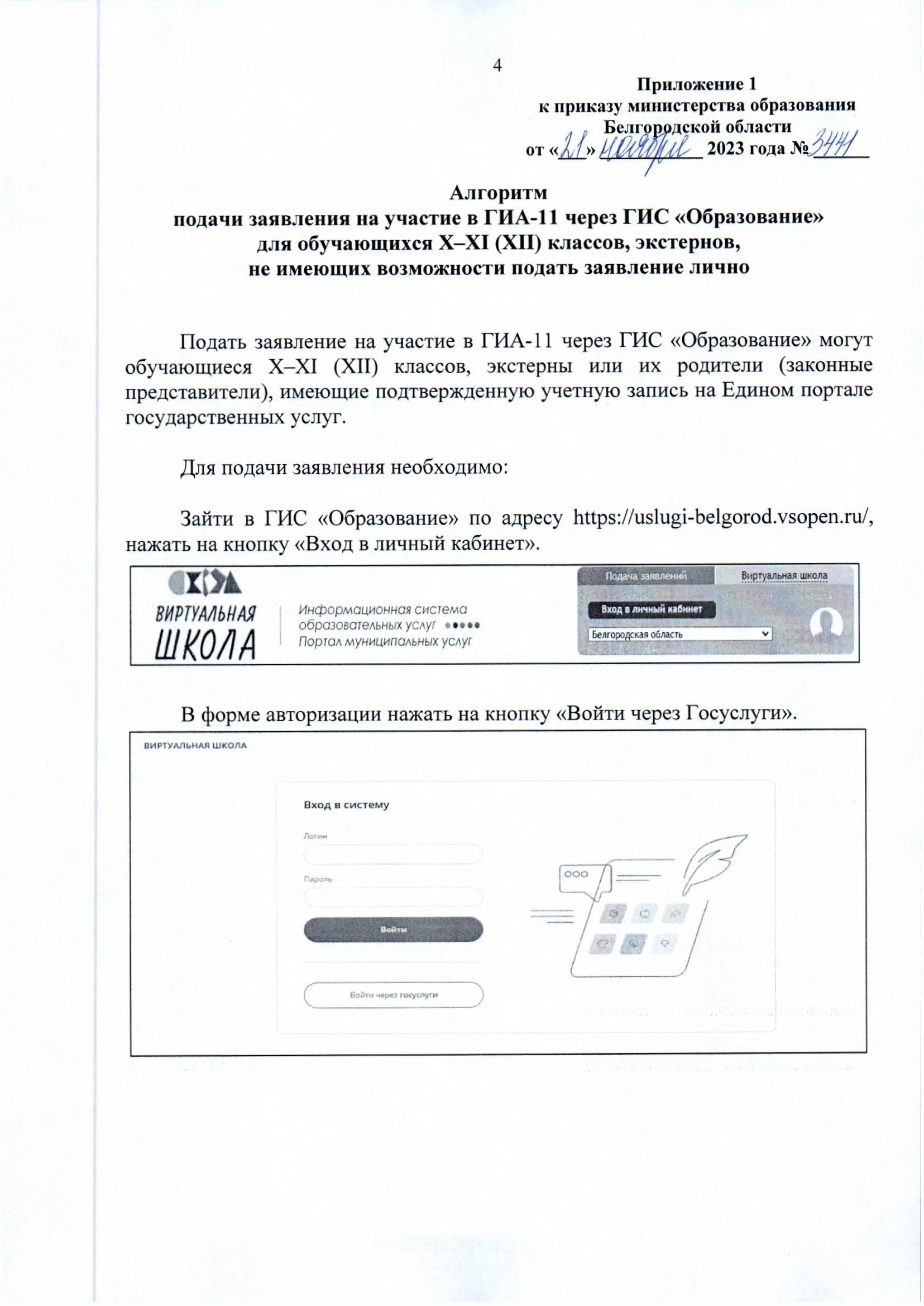 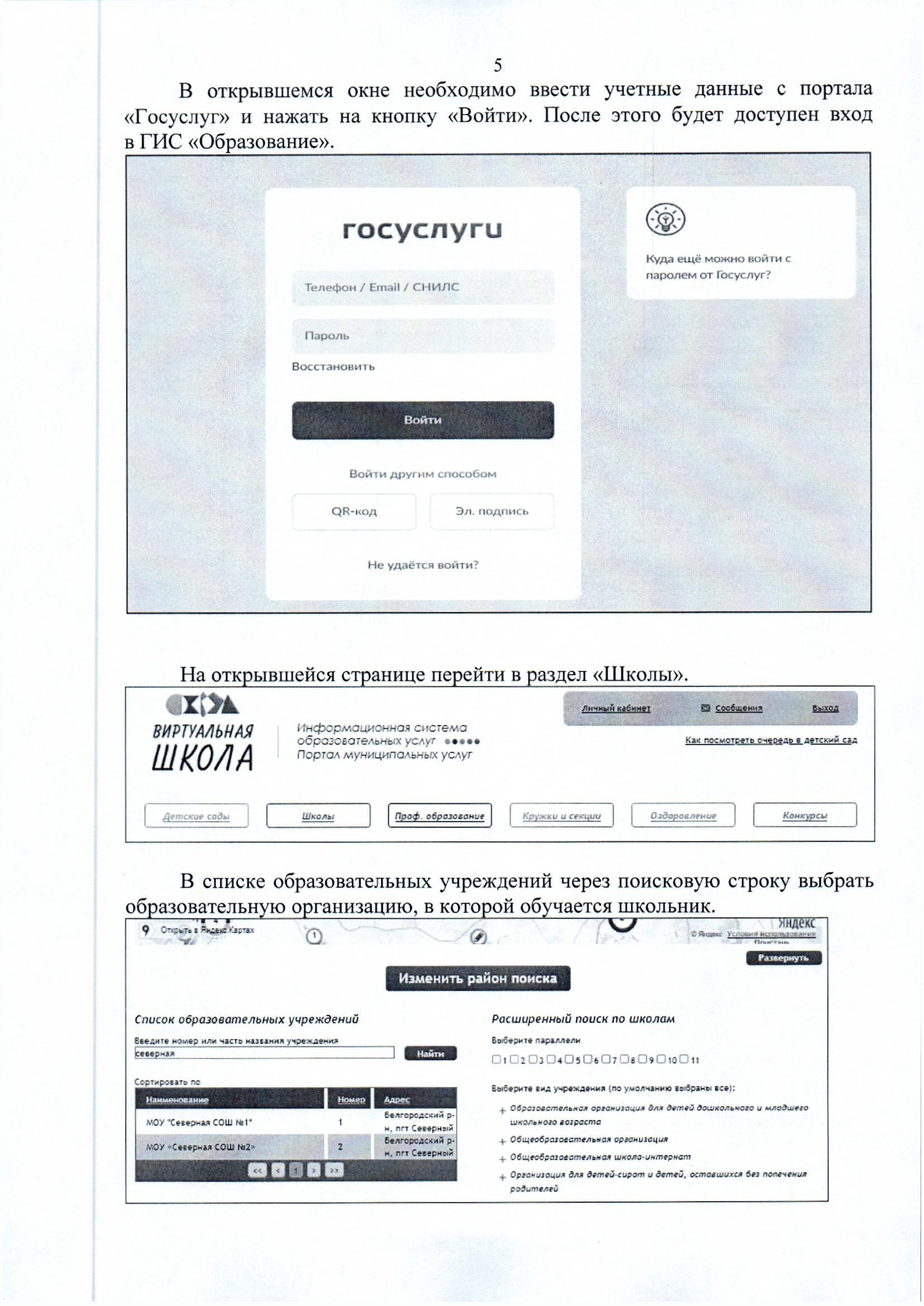 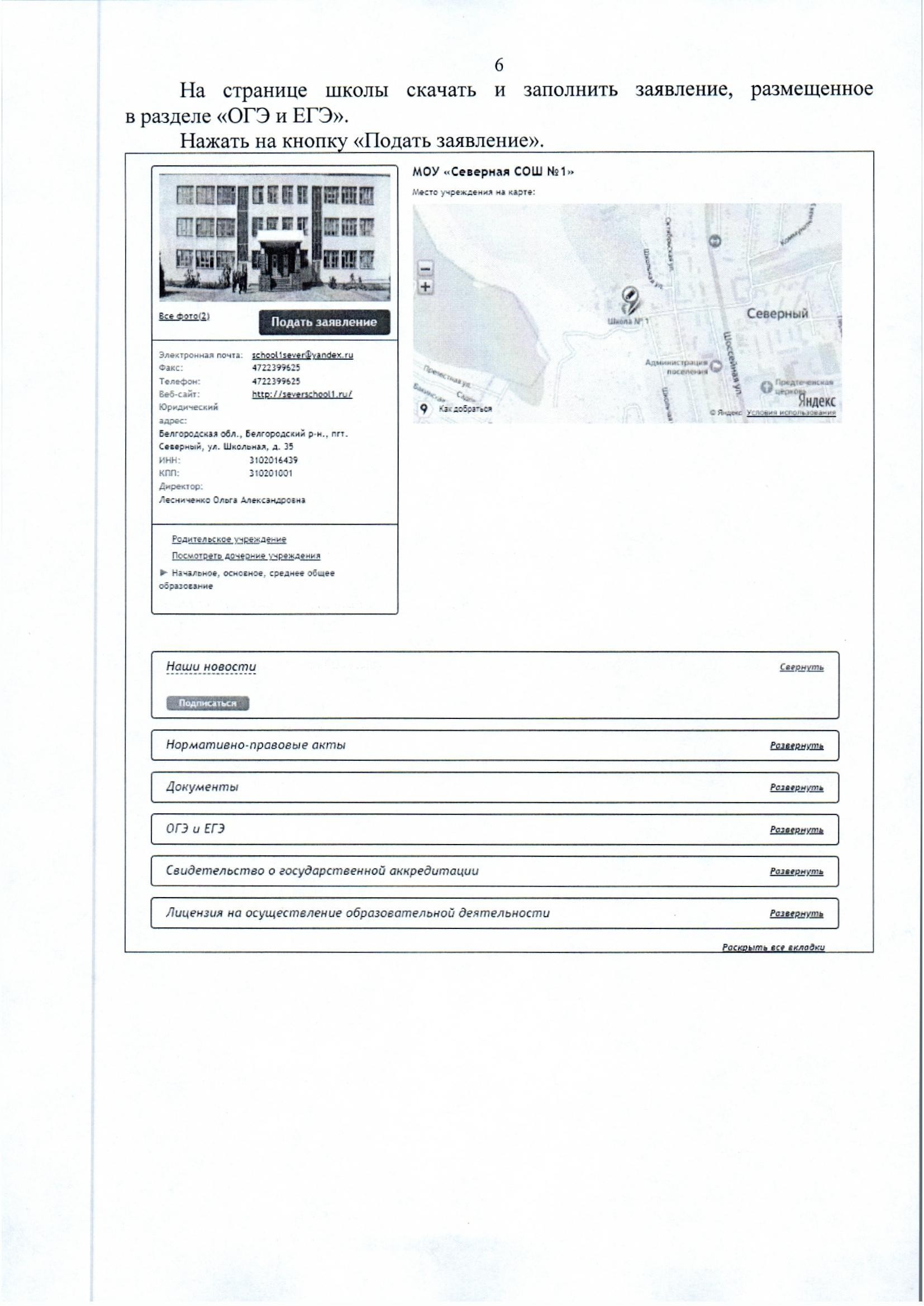 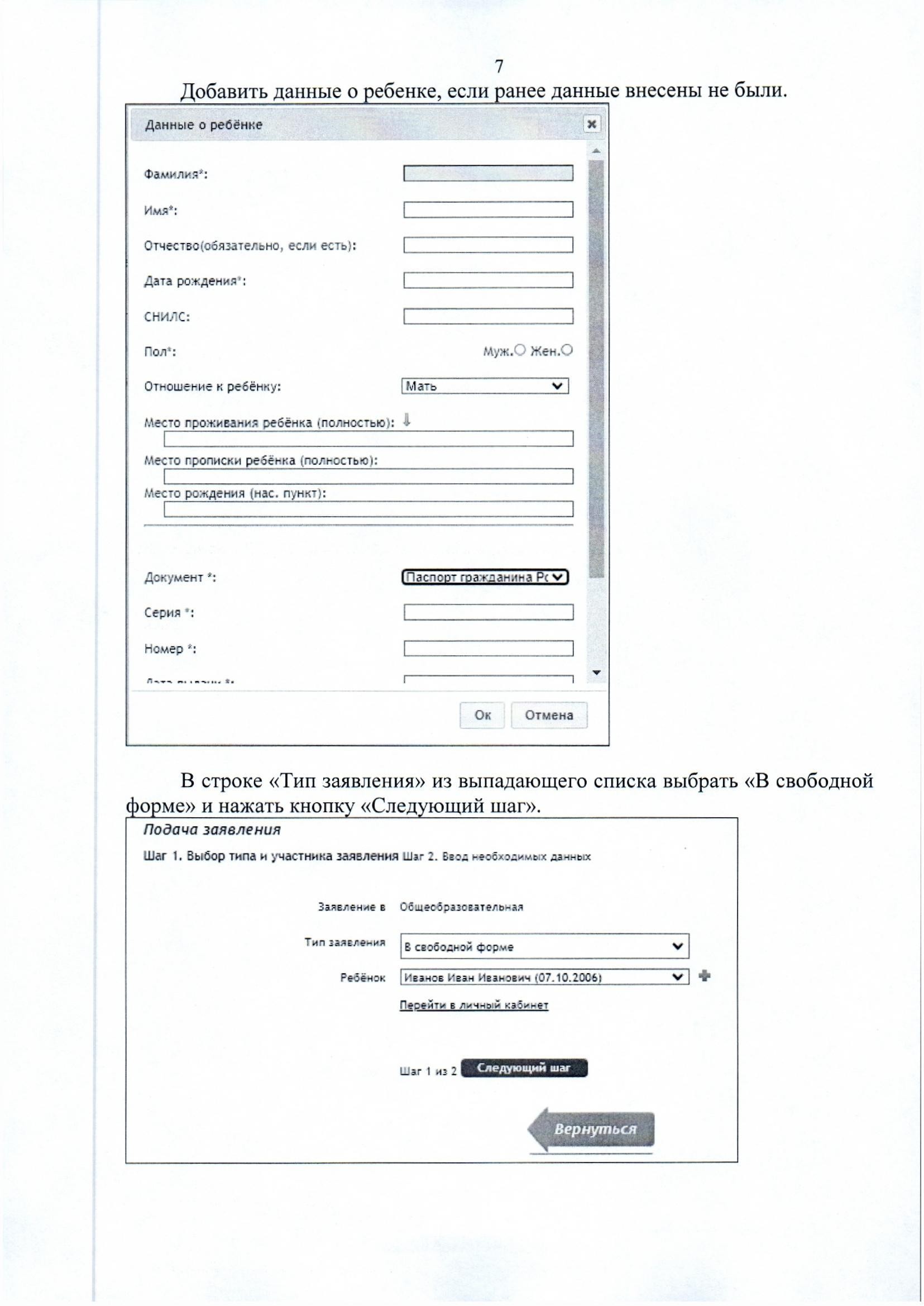 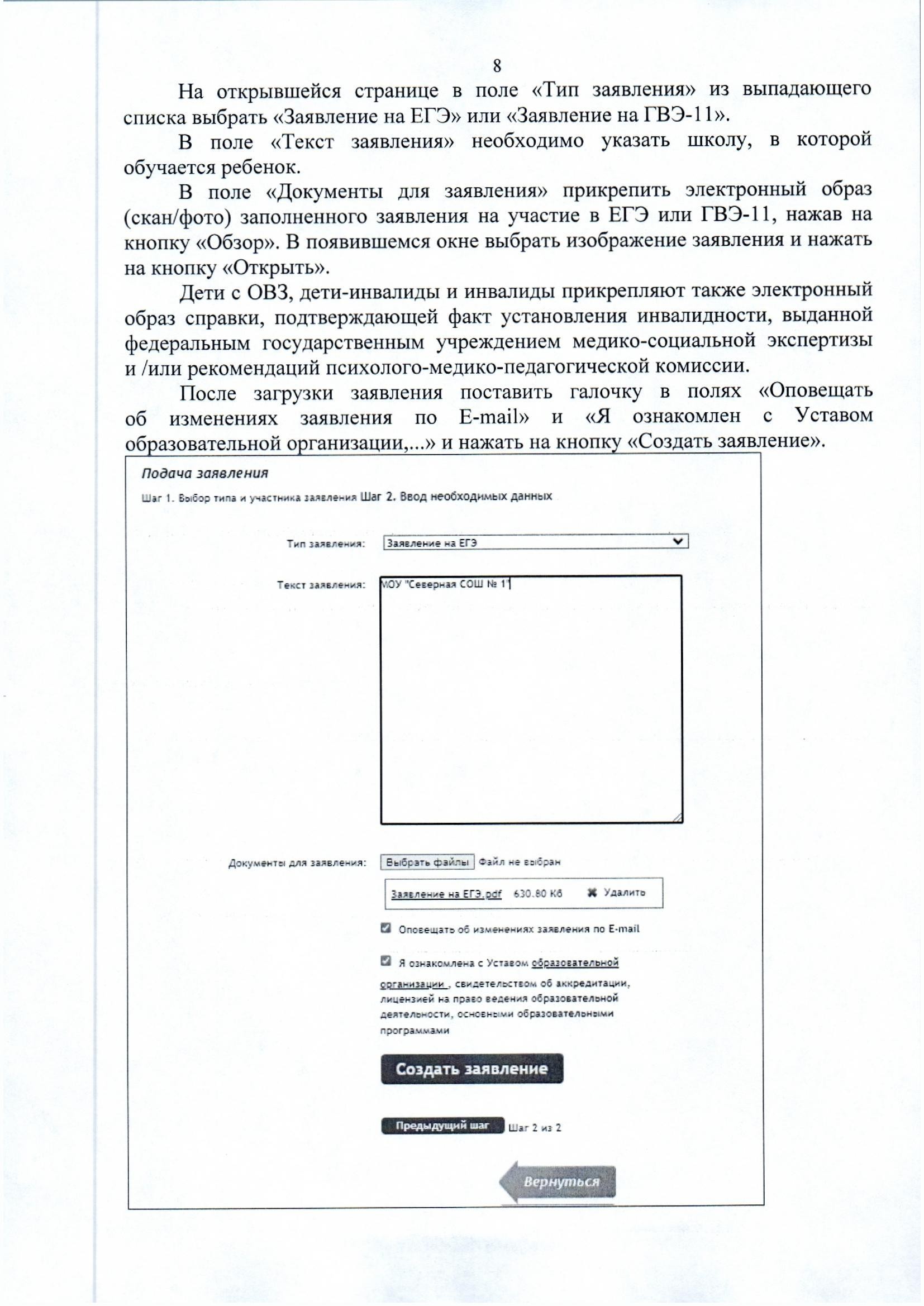 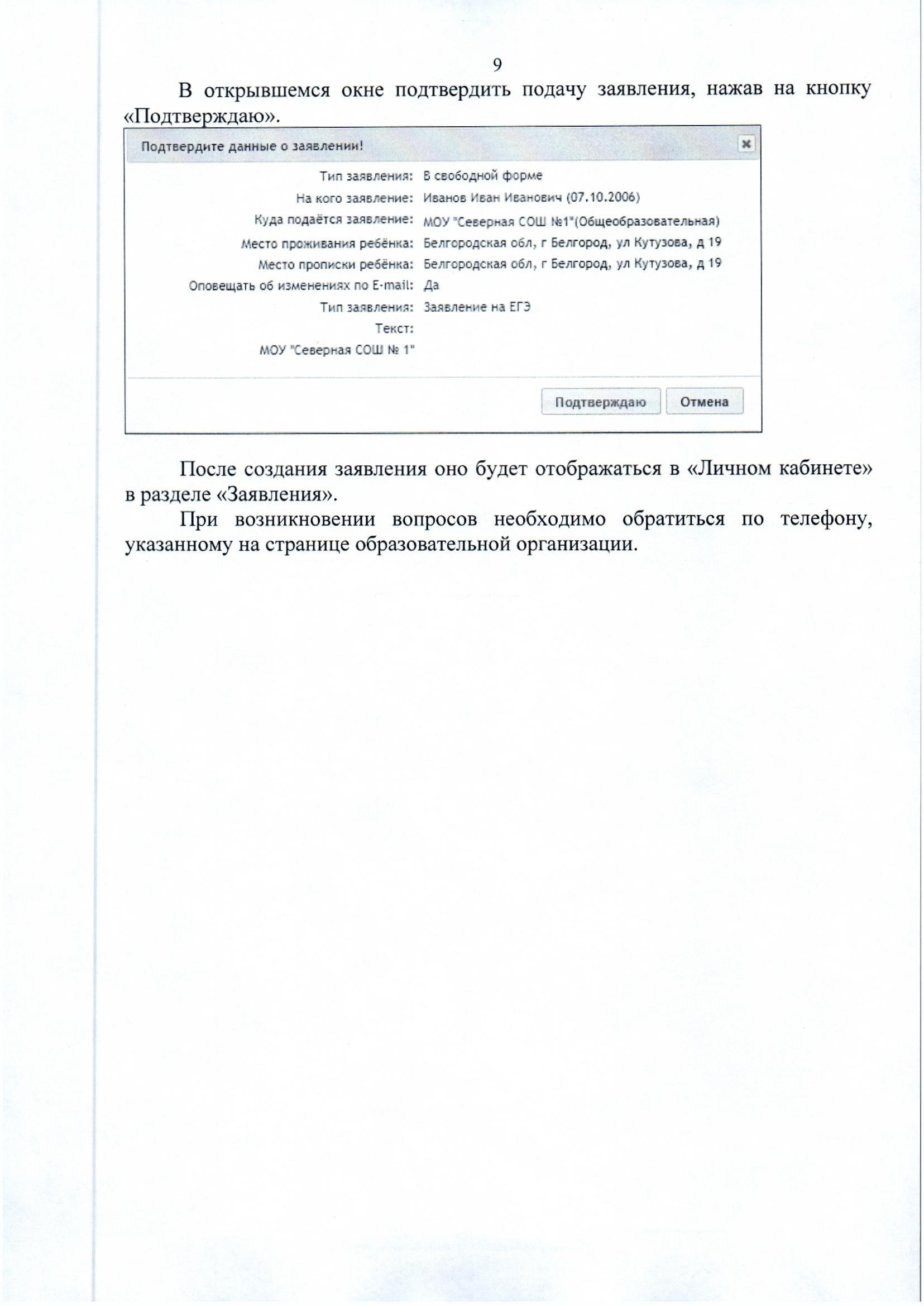 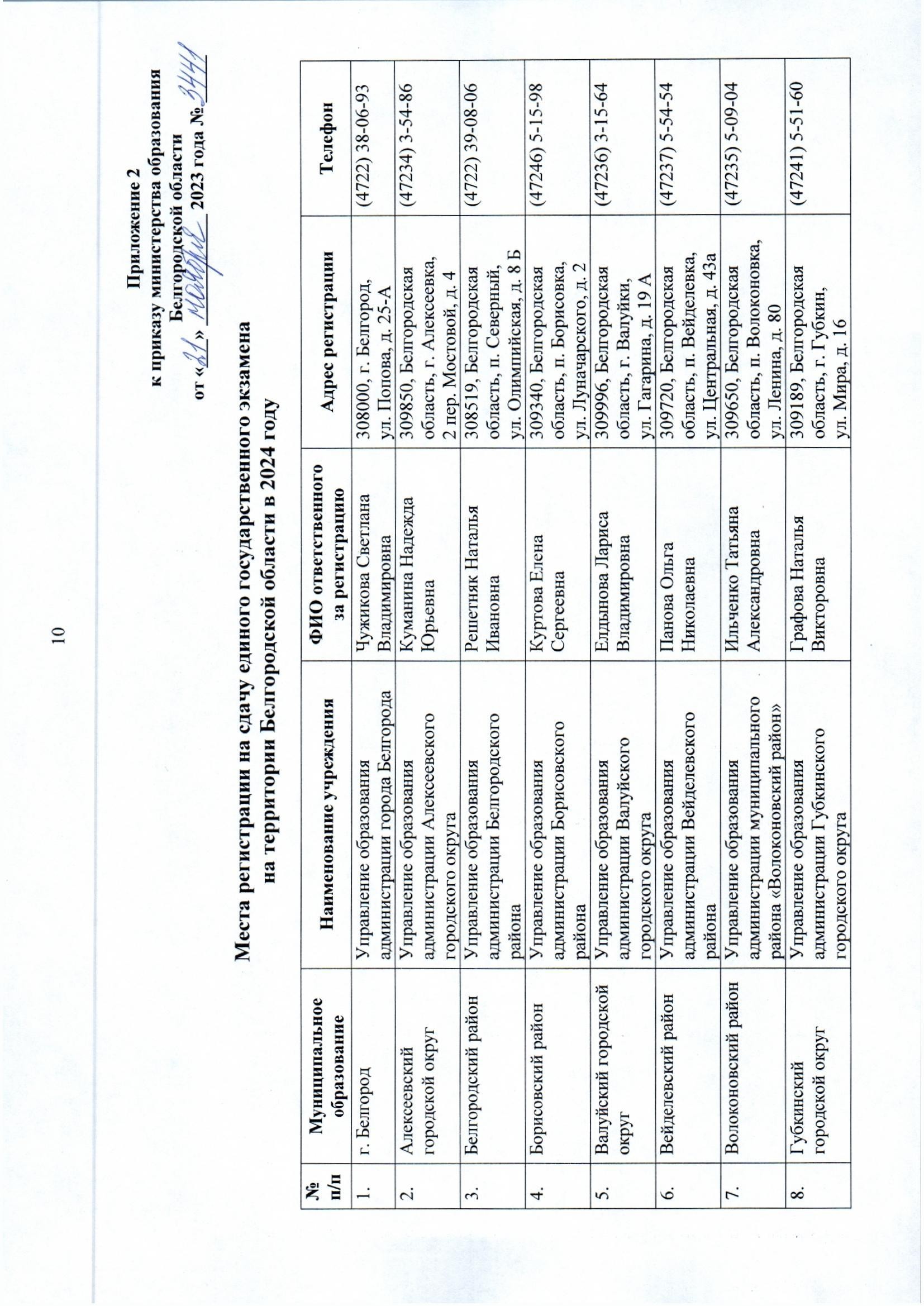 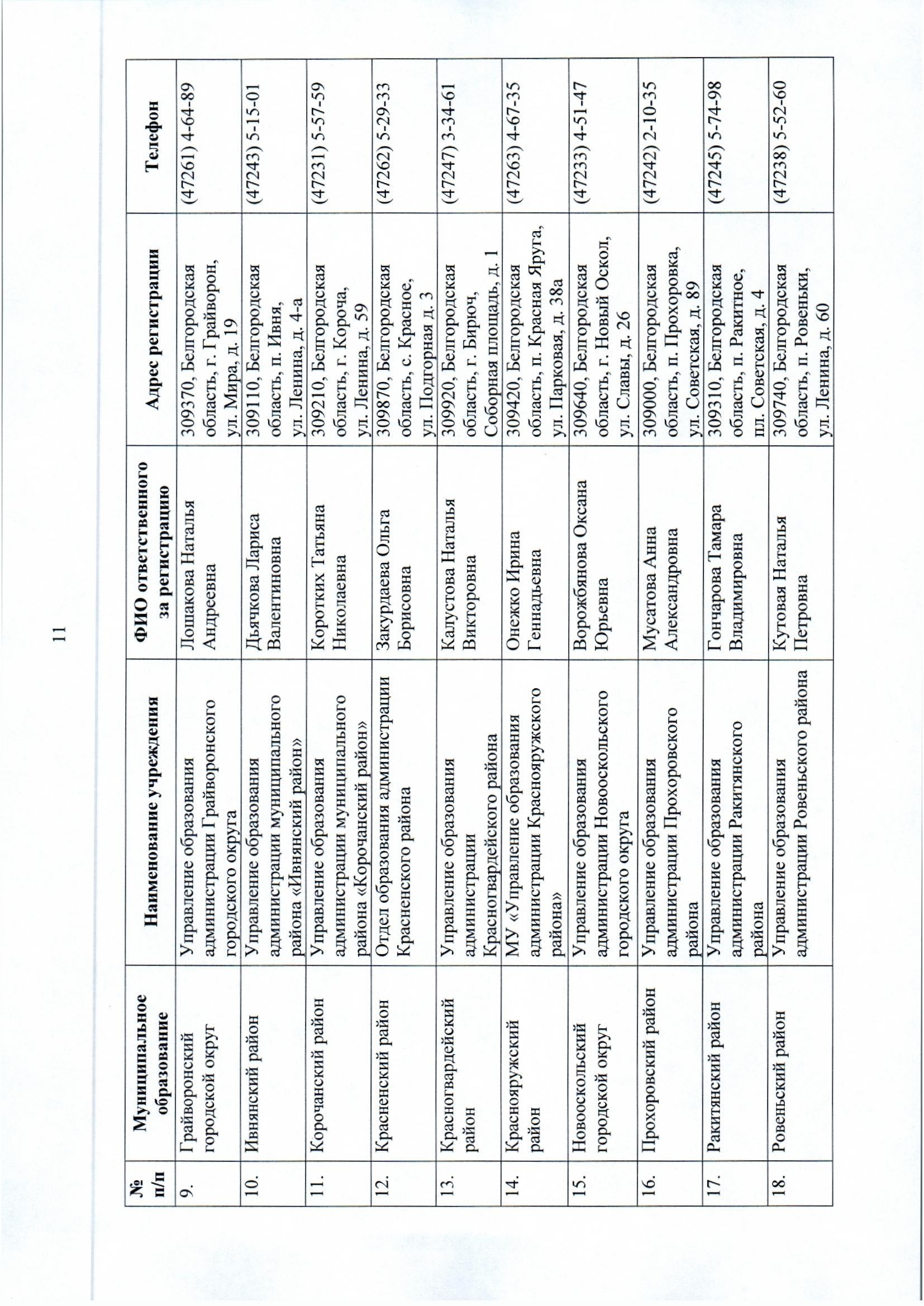 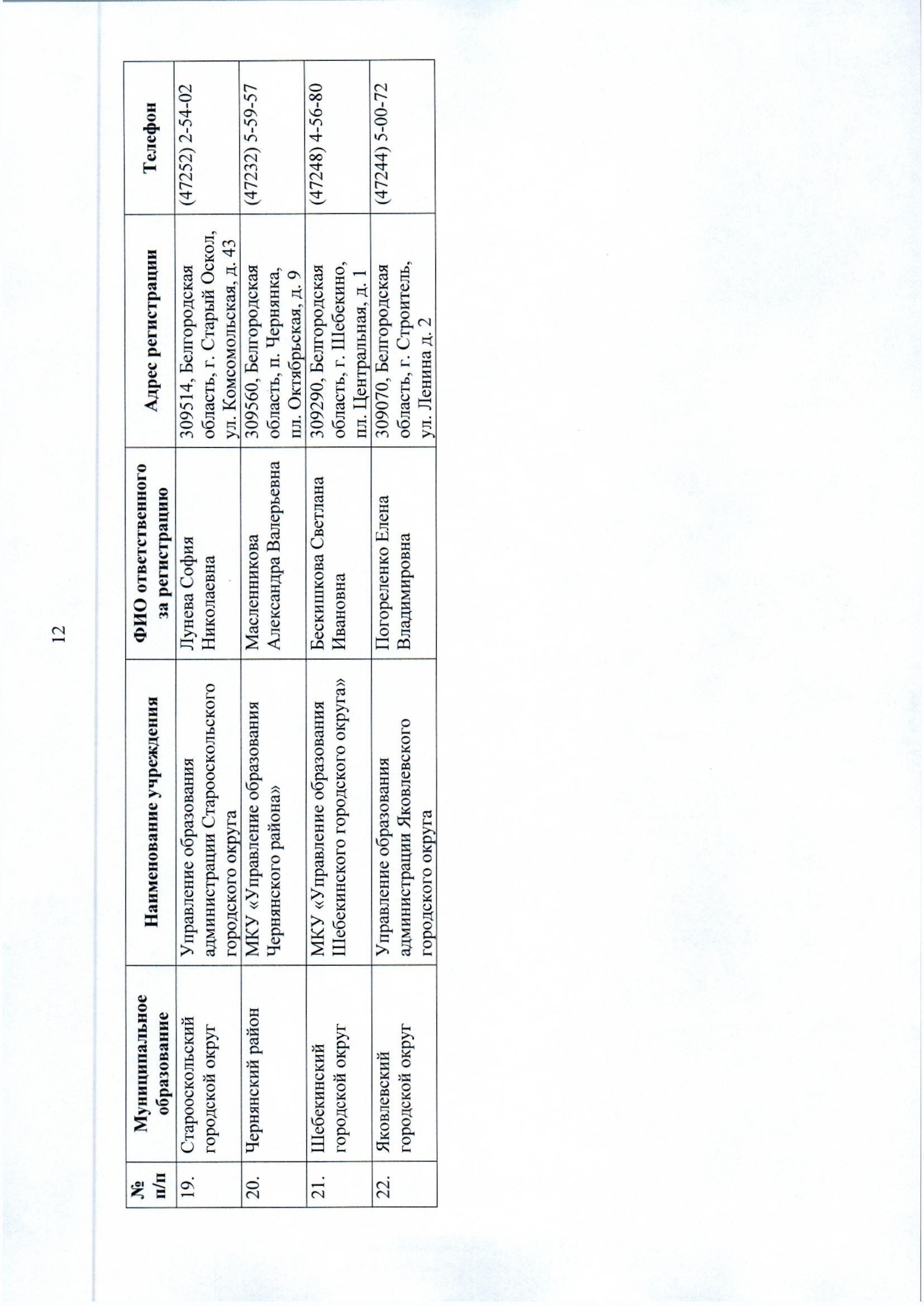 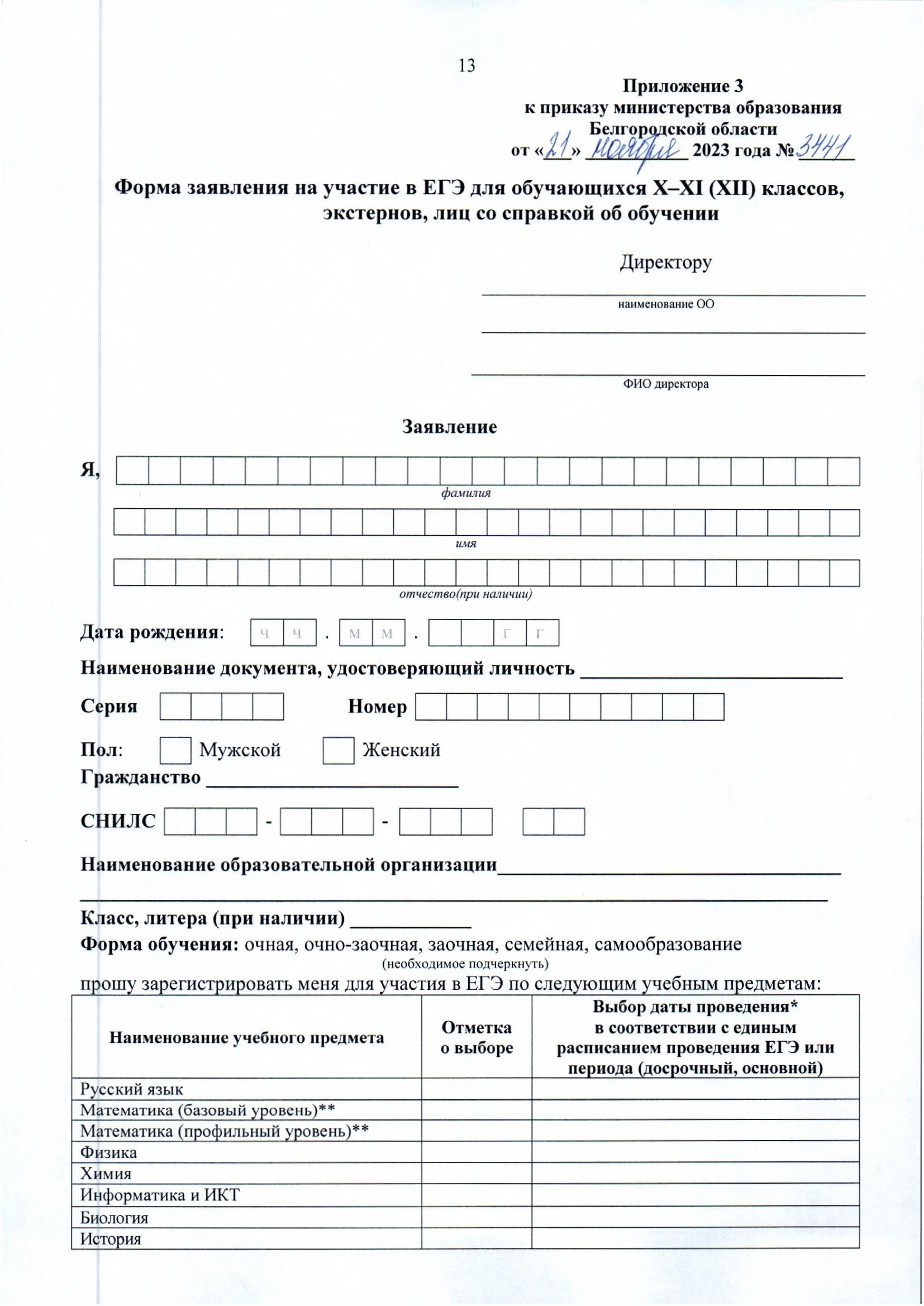 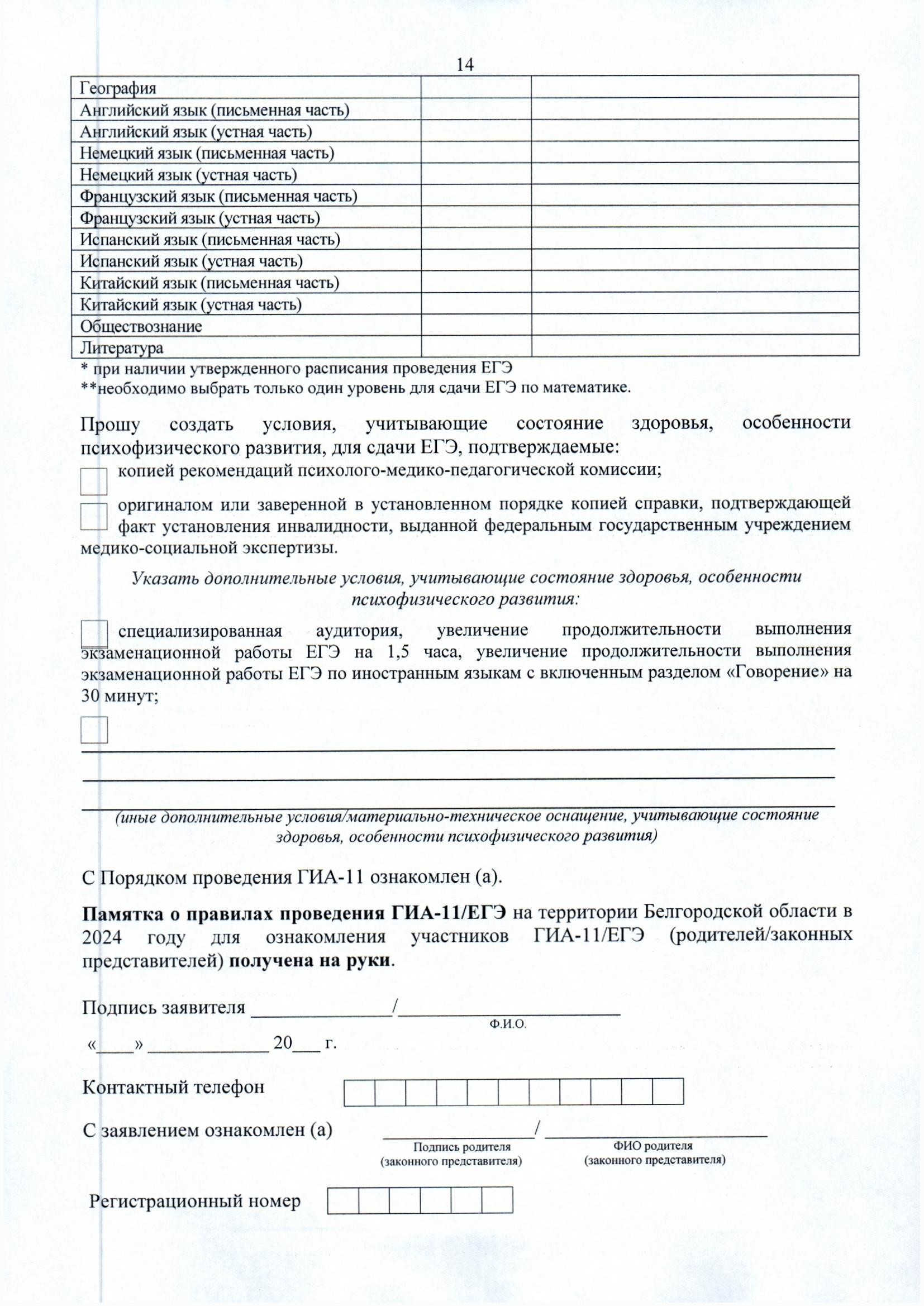 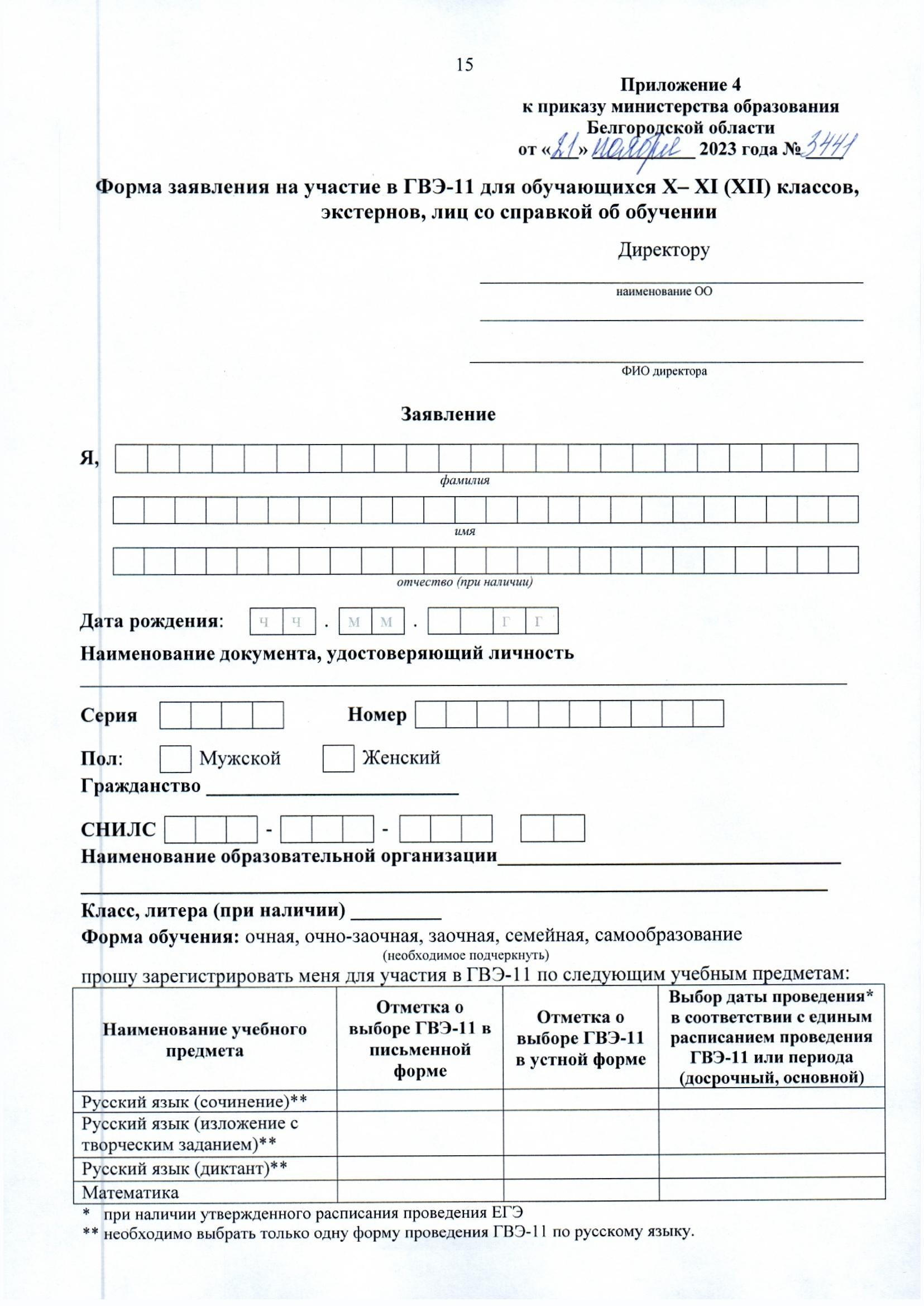 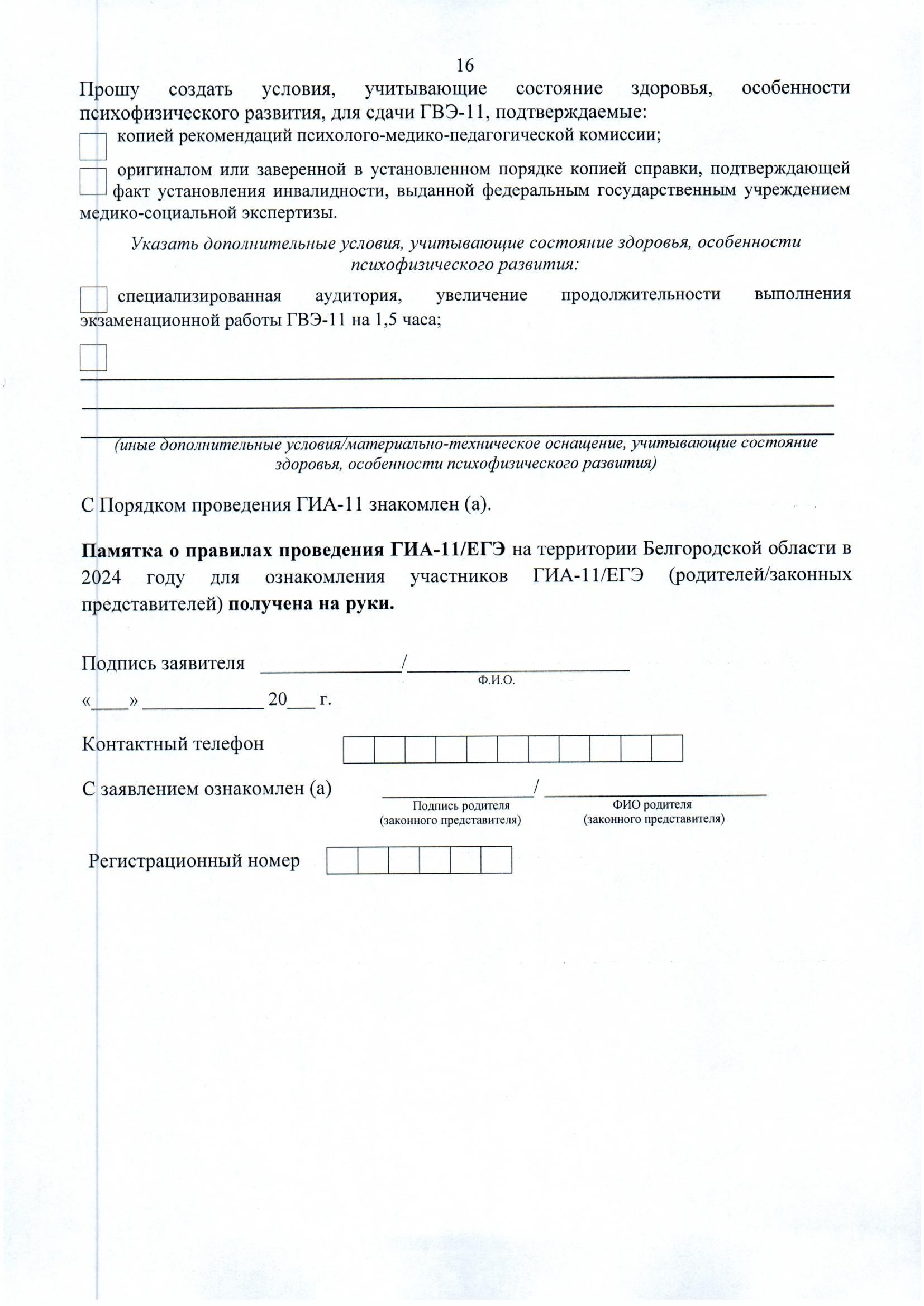 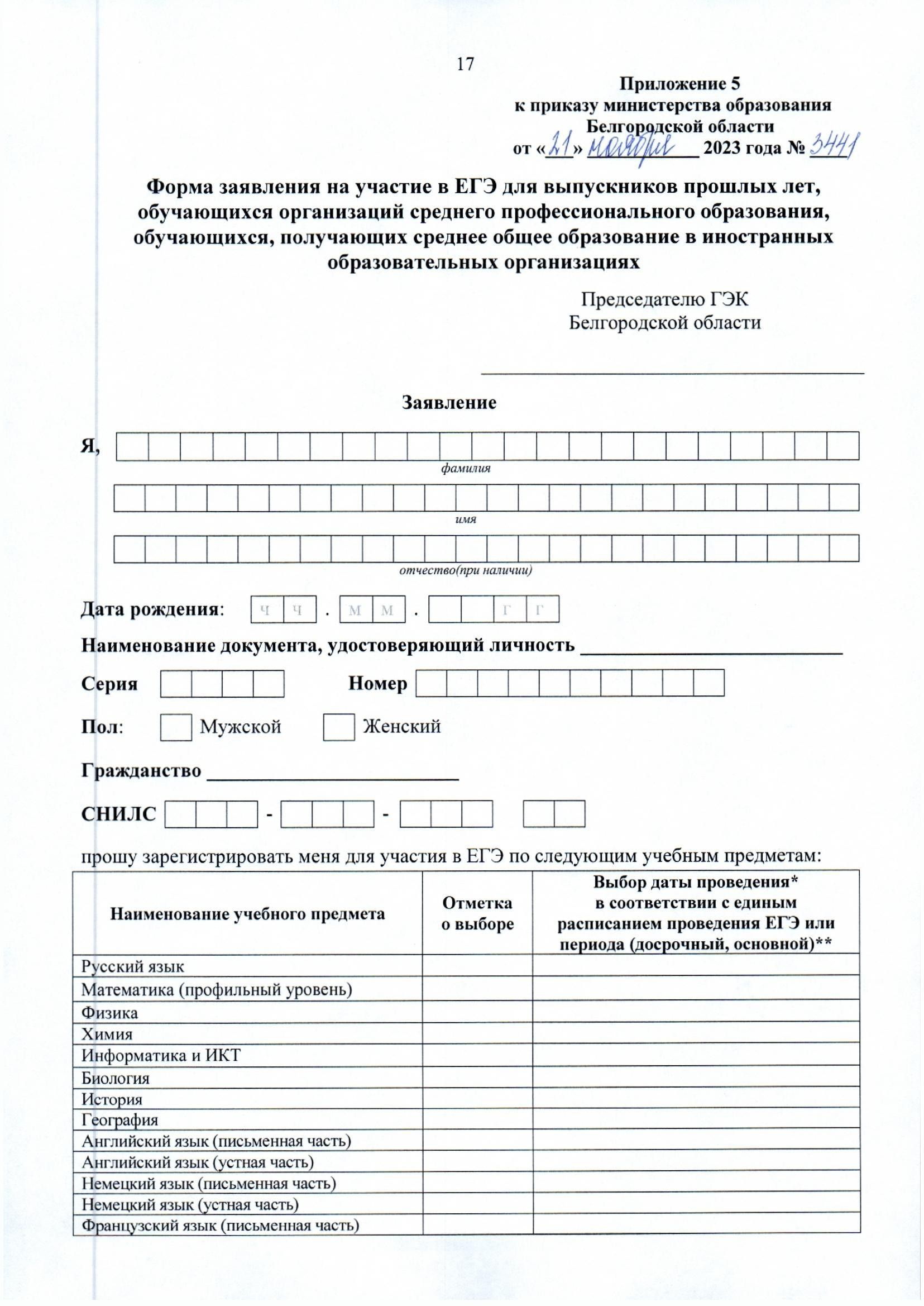 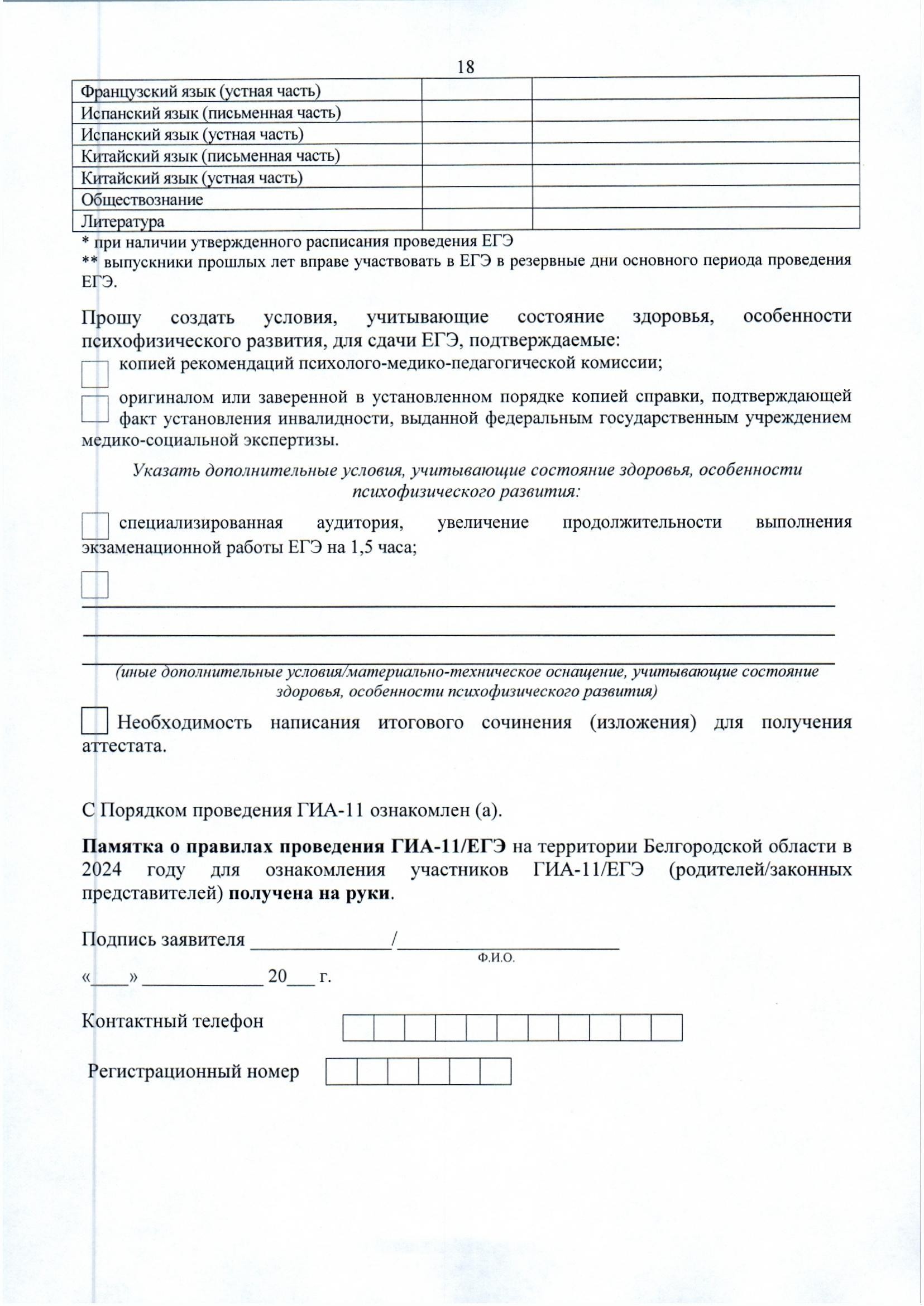 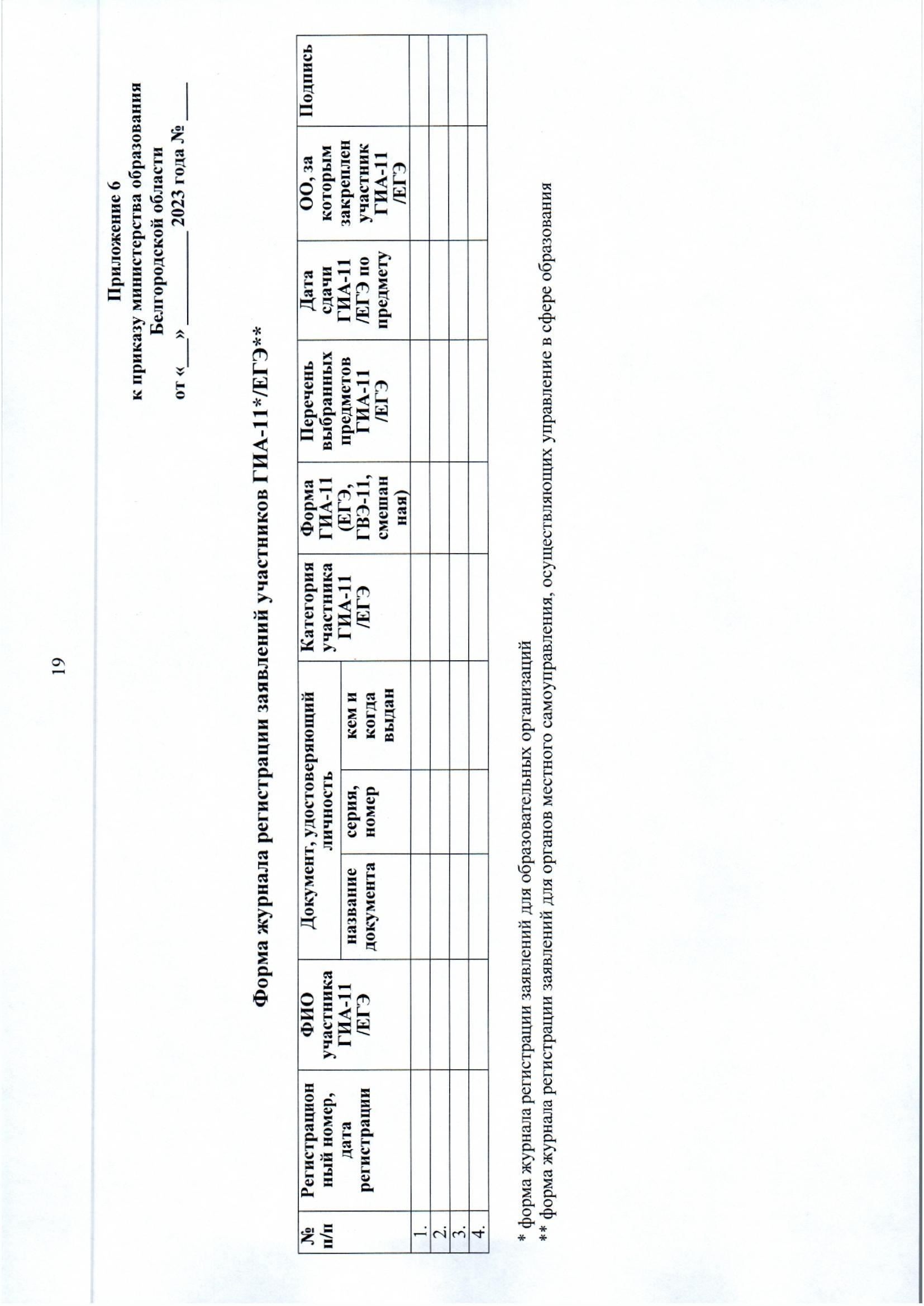 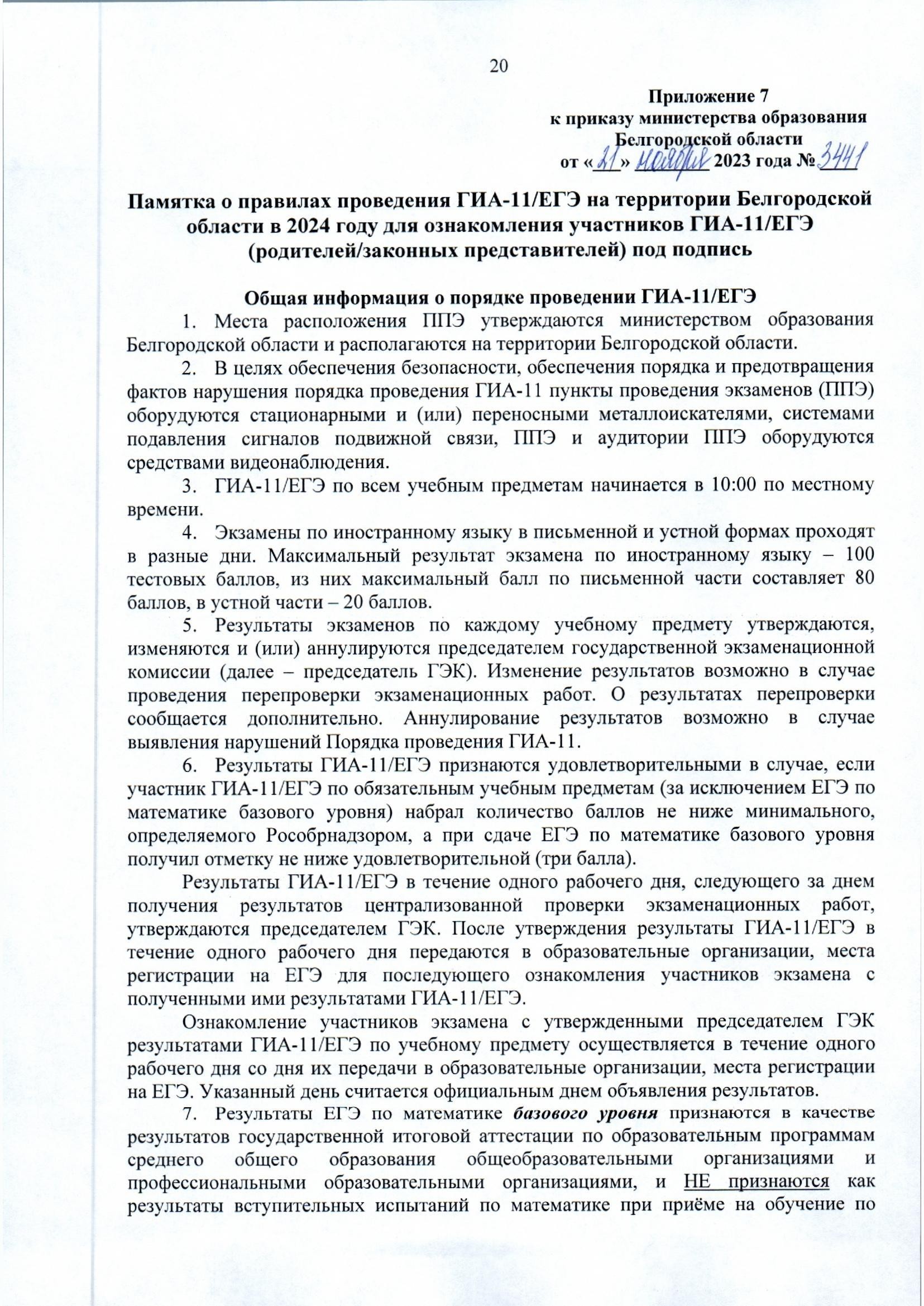 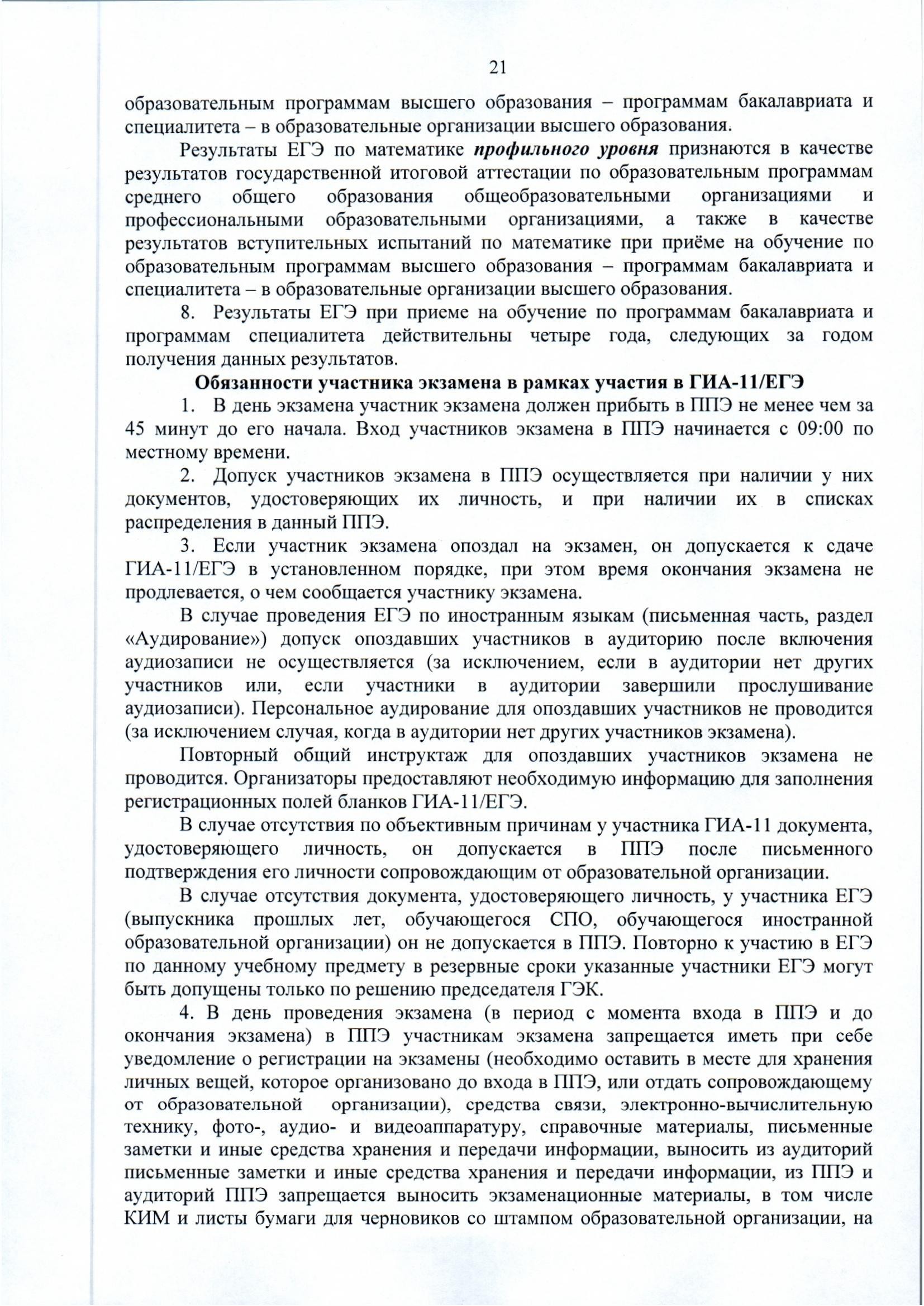 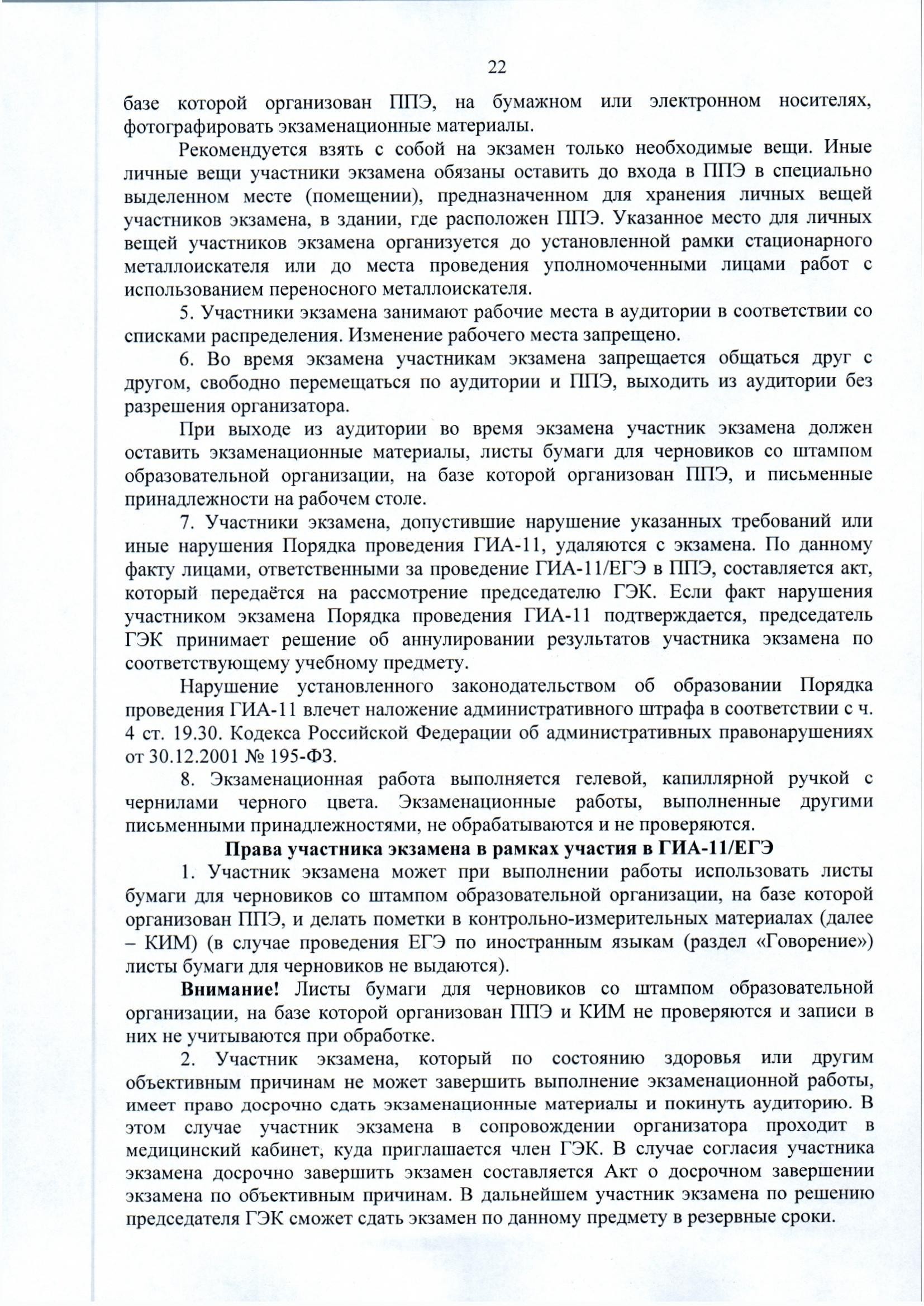 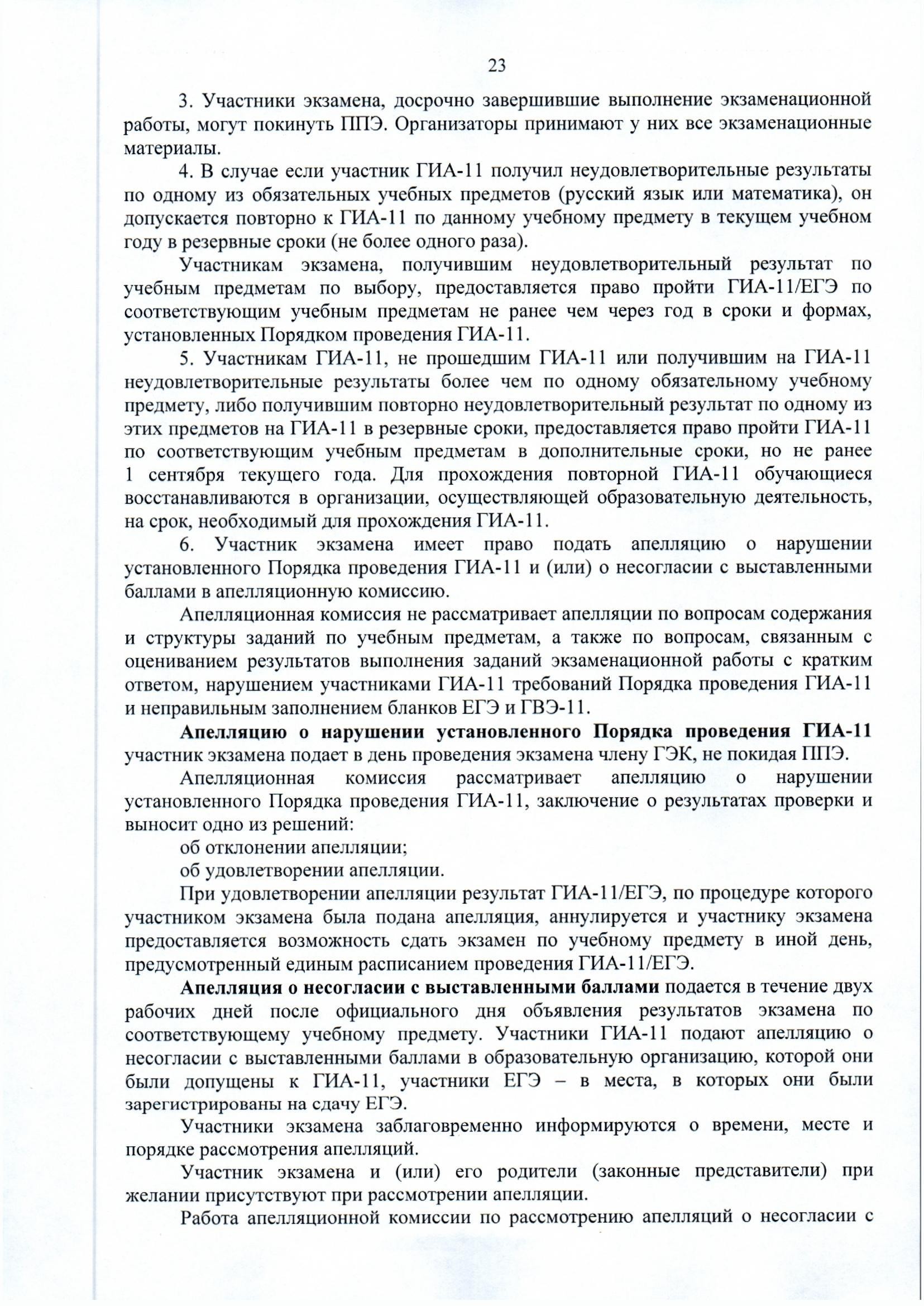 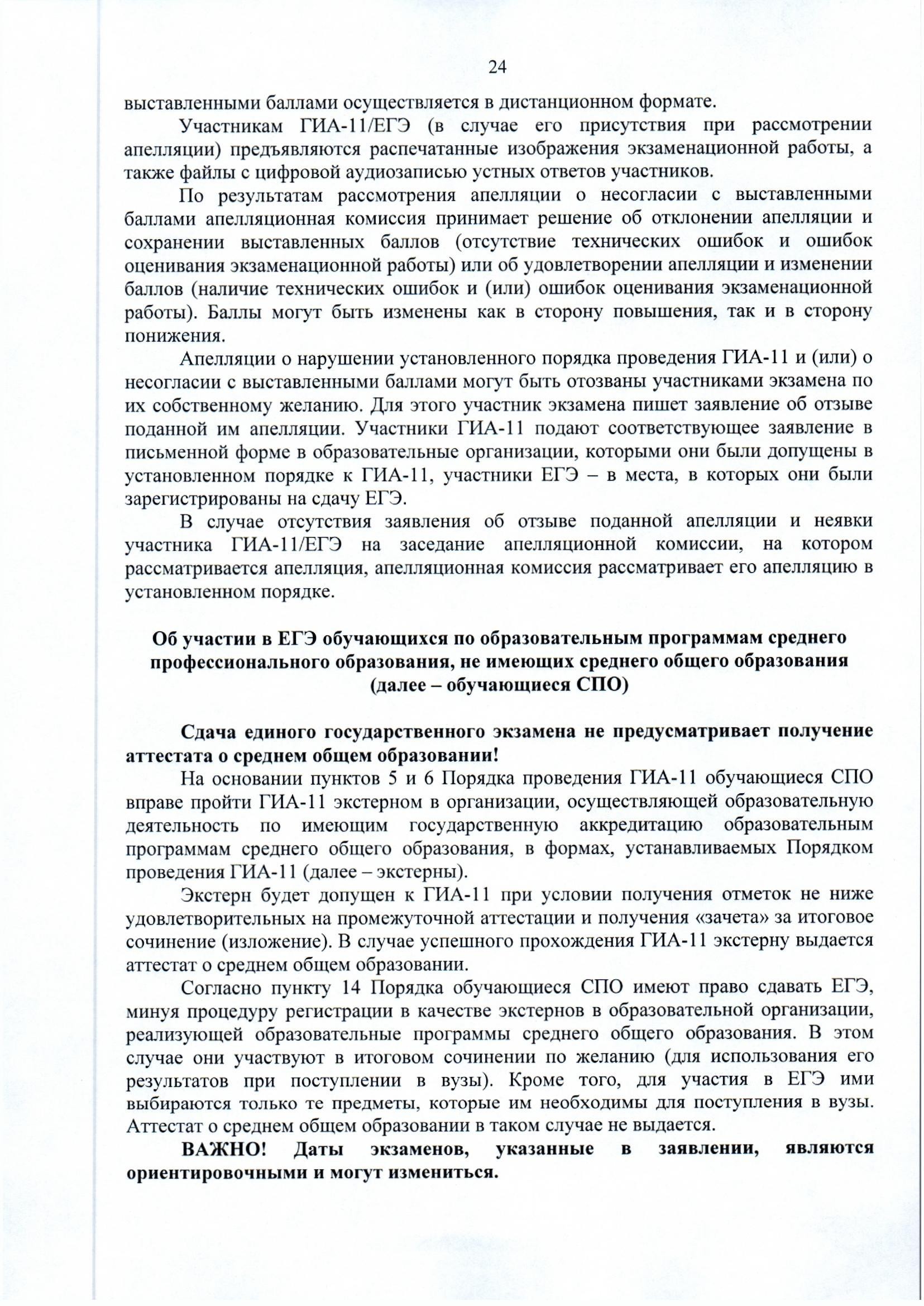 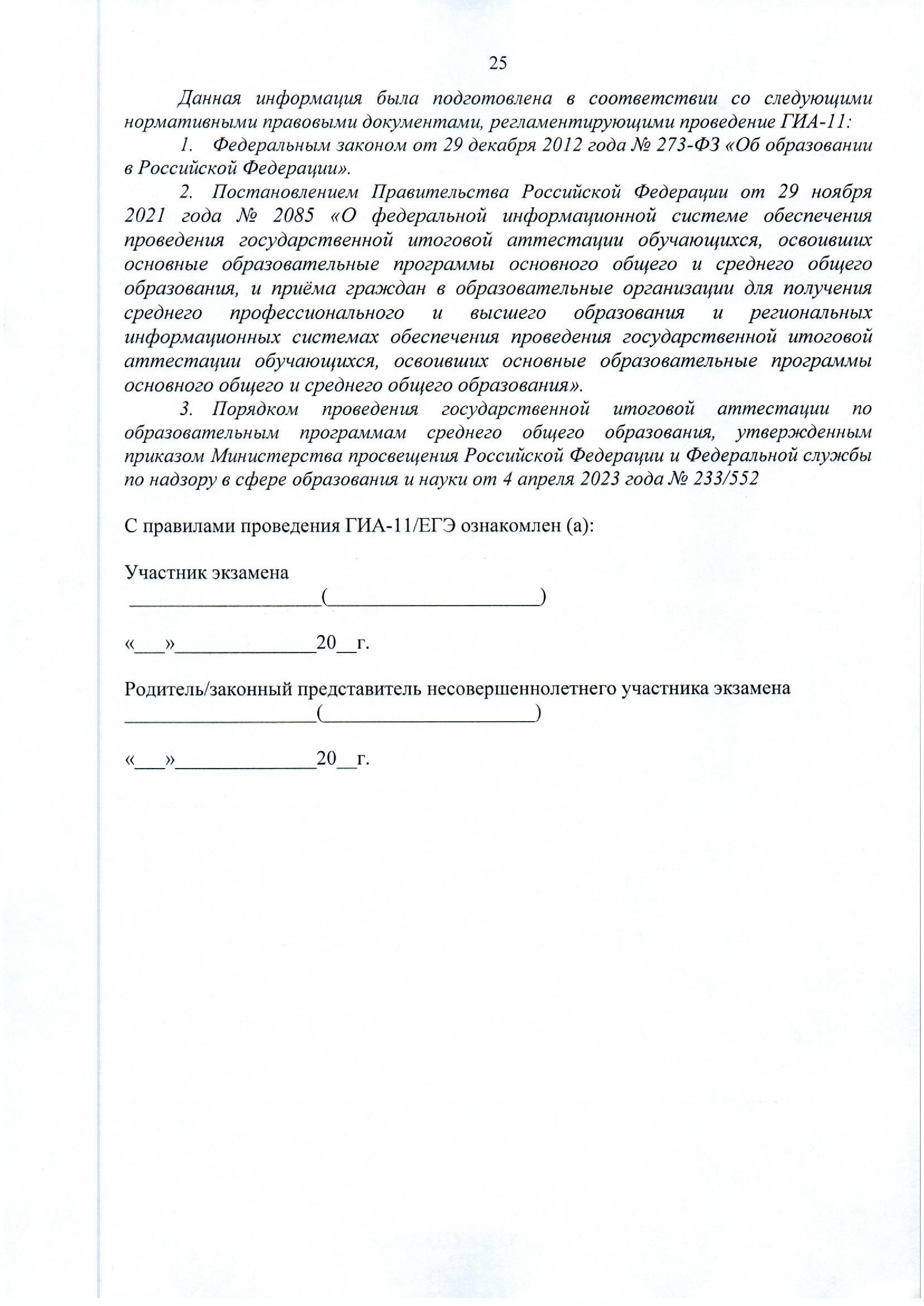 Начальник управления образования администрации Алексеевского городского округа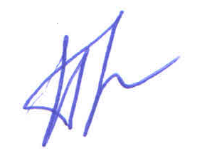                             М.А. ПогореловаС приказом ознакомлены:Ю.О. СамцоваА.В. РощупкинаЛ.Ю. МироненкоА.А. БитюцкаяИ.В. ПадалкаЛ.В. ВерещакН.М. КолмыковаЕ.П. КузьминыхА.А. ПанченкоО.Н. ДегальцеваЕ.Г. ОстряковаЮ.В. ШушеровН.Ю. КуманинаС.Н. ОвчаренкоН.А. ДешинаН.Т. СапелкинЛ.В. АндрусьН.М. ЛутоваА.Г. ДегтяревС.В. КалашниковаЕ.В. КолядинаЕ.А. КульбаченкоН.Д. Колесникова